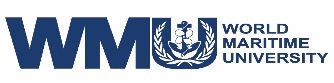 WORLD MARITIME UNIVERSITYAPPLICATION FOR ADMISSION TO THEPhD IN MARITIME AFFAIRSPERSONAL DETAILSNAME (as it is to appear on official documentation):Last/family name: 							Other names:Date of birth: 				Sex: 				Marital status:Citizenship(s): 				Mother tongue:(Please list all held)BOX ADDRESS for correspondence: 			STREET ADDRESS for courier delivery:Email: 					Telephone: 			Fax:EDUCATIONPlease list your academic qualifications, and attach certified copies of certificates and transcripts. University or equivalent 			Date 	Date 		Qualification 		Subject(s)institution, city and country 		from: 	to: 		awarded:_______________________________________________________________________________________________________________________________________________________________________________________________________________________________________________________________________________________________________________ENGLISH LANGUAGEPlease note that all applicants must attach a certified copy of an English language certificate. Please see the Academic Handbook for more details.Date taken 		Result/markInternational English Language Testing System (IELTS) 		____________ 		____________Test of English as a Foreign Language (TOEFL) 			____________ 		____________Cambridge Examinations (PET/FCE/CPE)				 ____________ 		____________GCE/GCSE/O-level 						____________ 		____________COMPUTER SKILLSWhich computer software packages do you use regularly?word processing 	Excel or other spread sheets 		email/internet 	other (please specify)DETAILS OF RELEVANT EMPLOYMENTOTHER INFORMATIONPlease add any other relevant information that would help the Admissions Board to assess your application (professional qualifications, publications, academic honours and awards)FINANCINGHow will you be funding your studies?Has the provision of the funding already been confirmed?Yes, please attach written confirmation from the source of financingNo, please note that written confirmation of funding must be sent to us before enrolment can be finalisedIf your employer will be financing your studies, please give the full contact details of the responsible official with whomthe University may correspond:APPLICANT'S DECLARATIONI certify that the statements made by me on this form are true, complete and correct to the best of my knowledge andbelief. I understand that any false statements or omissions may provide grounds for the withdrawal of any offer ofenrolment or for summary dismissal from the University.If selected, I understand that I am expected to:conduct myself at all times in a manner compatible with my status as a student of the World MaritimeUniversity;study during the period of the programme, as directed by the University;obey the laws of the host country and other countries visited in the pursuit of my studies at WMU.I also understand that I and my accompanying family (if any) are expected to:refrain from engaging in political, commercial, or any other activities incompatible with my status as a student of WMU;return to my home country at the end of the doctoral programme.Signature: ____________________________________________ Date: _________________________________